Ҡ А Р А Р 					            	         Р Е Ш Е Н И ЕОб утверждении Соглашения с муниципальным районом Хайбуллинский район Республики Башкортостан о приеме сельским поселением  Акъюловский сельсовет муниципального района Хайбуллинский район Республики Башкортостан части полномочий муниципального районаВ соответствии с частью 4 статьи 15 Федерального закона от 06 октября 2003 года № 131 – ФЗ «Об общих принципах организации местного самоуправления в Российской Федерации», руководствуясь Законом Республики Башкортостан от 30.10.2014 № 139-з «О внесении изменений в Закон Республики Башкортостан «О местном самоуправлении в Республике Башкортостан», Совет сельского поселения  Акъюловский сельсовет муниципального района Хайбуллинский район Республики Башкортостан решил:1. Утвердить Соглашение с муниципальным районом Хайбуллинский район Республики Башкортостан о приеме сельским поселением  Акъюловский сельсовет муниципального района Хайбуллинский район Республики Башкортостан части полномочий муниципального района, согласно приложению.2. Настоящее решение вступает в силу с 1 января 2015 года. 3. Обнародовать настоящее решение путем размещения на официальном сайте и стендах сельского поселения Акъюловский сельсовет муниципального района Хайбуллинский район Республики Башкортостан.Глава сельского поселения Акъюловский сельсовет муниципального района Хайбуллинский район Республики Башкортостан               				                        Казакбаев И.Р. с. Галиахметово25 декабря 2014 года№ Р-33/77Приложение к решениюСовета сельского поселенияАкъюловский сельсовет муниципального района Хайбуллинский районРеспублики Башкортостан                                                                                             от «25» декабря 2014 года № Р-33/77Соглашение о приеме части полномочий муниципального района Хайбуллинский район Республики Башкортостан сельскому поселению Акъюловский сельсовет муниципального района Хайбуллинский  район Республики Башкортостан   с. Галиахметово								 25 декабря 2014 годаСовет муниципального района Хайбуллинский район Республики Башкортостан, именуемый в дальнейшем Район, в лице председателя Совета муниципального района Хайбуллинский район Республики Башкортостан Суходолова В.И., действующего на основании Устава, с одной стороны, и Совет сельского поселения Акъюловский сельсовет муниципального района Хайбуллинский район Республики Башкортостан, именуемый в дальнейшем  Поселение, в лице главы сельского поселения Акъюловский сельсовет муниципального района   Хайбуллинский район Республики Башкортостан Казакбаева И.Р., действующего на основании Устава, с другой стороны, заключили настоящее Соглашение о нижеследующем:1. Предмет Соглашения1.1. В соответствии с настоящим Соглашением Район передает  Поселению часть полномочий по вопросу: Дорожная деятельность в отношении автомобильных дорог местного значения в границах населенных пунктов поселения и обеспечение безопасности дорожного движения на них, включая создание и обеспечение функционирования парковок (парковочных мест), осуществление муниципального контроля за сохранностью автомобильных дорог местного значения в границах населенных пунктов поселения, а также осуществление иных полномочий в области использования автомобильных дорог и осуществления дорожной деятельности в соответствии с законодательством Российской Федерации.1.2. Указанные в статье 1.1. настоящего Соглашения полномочия передаются на срок  - 1 год.1.3. В рамках исполнения переданных по настоящему Соглашению полномочий Поселение осуществляет: 1) содержание автомобильных дорог общего пользования местного значения в границах Поселения.2. Права и обязанности Сторон2.1. В целях реализации настоящего соглашения Район обязан:2.1.1. Предусматривать в бюджете муниципального района Хайбуллинский район Республики Башкортостан на очередной финансовый год и плановый период расходы на предоставление переданных полномочий в очередном финансовом году и плановом периоде.2.1.2. Передать Поселению в порядке, установленном настоящим Соглашением финансовые средства на реализацию переданных полномочий2.1.3. По запросу Поселения своевременно и в полном объеме предоставлять информацию в целях реализации Поселением переданных полномочий.2.1.4. Осуществлять контроль за осуществлением Поселением переданных полномочий, а также за целевым использованием предоставленных финансовых средств для реализации переданных полномочий.2.1.5. Требовать возврата предоставленных финансовых средств на осуществление переданных полномочий в случаях их нецелевого использования  Поселением, а также неисполнения Поселением переданных полномочий.2.1.6. Взыскивать в установленном законом порядке использованные не по назначению средства, предоставленные на осуществление полномочий, предусмотренных статьей 1.1 настоящего Соглашения.2.2. В целях реализации настоящего соглашения Район вправе:2.2.1. Участвовать в совещаниях, проводимых Поселением по вопросам реализации переданных полномочий.2.2.2. Вносить предложения и рекомендации по повышению эффективности реализации переданных полномочий.2.3. В целях реализации настоящего соглашения  Поселение  обязано:2.3.1. Своевременно, качественно, добросовестно и в полном объеме выполнять обязательства по осуществлению переданных полномочий, указанных в пункте 1.1 настоящего Соглашения, в соответствии с законодательством Российской Федерации, законодательством Республики Башкортостан и настоящим соглашением с учетом потребностей и интересов муниципального района Хайбуллинский район за счет финансовых средств, предоставляемых Районом, а так же дополнительно использовать собственные материальные ресурсы и финансовые средства. 2.3.2. Представлять документы и иную информацию, связанную с выполнением переданных полномочий, не позднее 15 дней со дня получения письменного запроса.2.3.3. Обеспечивать условия для беспрепятственного проведения  Районом  проверок осуществления переданных полномочий и использования предоставленных финансовых средств.2.4. В целях реализации настоящего соглашения  Поселение  вправе:2.4.1. Запрашивать у  Района информацию, необходимую для реализации переданных полномочий.2.4.2. Приостанавливать на срок до одного месяца исполнение переданных полномочий при непредставлении Районом финансовых средств  для осуществления переданных полномочий в течение двух месяцев с момента последнего перечисления.При непредставлении Районом финансовых средств для осуществления переданных полномочий в течение трех месяцев с момента последнего перечисления прекратить исполнение переданных полномочий.2.4.3. Предоставлять Району предложения по ежегодному объему финансовых средств, предоставляемых бюджету сельского поселения Акъюловский сельсовет муниципального района Хайбуллинский район Республики Башкортостан для осуществления переданных полномочий.III. Порядок определения объема и предоставления финансовых средств для осуществления переданных полномочий 3.1. Финансовые средства для реализации переданных полномочий предоставляются Районом Поселению в форме иных межбюджетных трансфертов.3.2. Объем иных межбюджетных трансфертов, необходимых для осуществления передаваемых полномочий Поселению определяется в зависимости от протяженности дорог и составляет – 50000 (пятьдесят тысяч) рублей в год.  3.3. Финансовые средства перечисляются ежеквартально.3.4. Финансовые средства, передаваемые Поселению на реализацию переданных полномочий, носят целевой характер и не могут быть использованы на другие цели.3.5. В случае нецелевого использования Поселением финансовых средств, если данный факт установлен уполномоченными контрольными органами, финансовые средства подлежат возврату в бюджет Района по его требованию.IV. Основания и порядок прекращения Соглашения4.1. Настоящее Соглашение вступает в силу после его подписания и утверждения Районом и Поселением.4.2. Настоящее Соглашение может быть прекращено, в том числе досрочно:по соглашению Сторон;в одностороннем порядке без обращения в суд, в случае изменения федерального законодательства, в связи с которым реализация переданных полномочий становится невозможной;в одностороннем порядке без обращения в суд в случае, предусмотренном пунктом 2.4.2. настоящего Соглашения;в случае установления факта нарушения Поселением осуществления переданных полномочий.4.3. Уведомление о расторжении настоящего Соглашения в одностороннем порядке направляется другой Стороне в письменном виде. Соглашение считается расторгнутым по истечении 30 дней с даты направления указанного уведомления.4.4. При прекращении настоящего Соглашения, в том числе досрочном, неиспользованные финансовые средства подлежат возврату Поселением в бюджет Района.V. Ответственность Сторон5.1. Стороны несут ответственность за ненадлежащее исполнение обязанностей, предусмотренных настоящим Соглашением, в соответствии с законодательством.5.2. В случае просрочки перечисления иных межбюджетных трансфертов, Район уплачивает Поселению проценты в размере 1/300 ставки рефинансирования Банка России от не перечисленных в срок сумм.5.3. В случае несвоевременного и (или) неполного исполнения обязательств настоящего Соглашения, Поселение уплачивает Району неустойку в размере 0,1% от ежемесячного объема межбюджетных трансфертов, предусмотренных статьей 3.2 настоящего Соглашения. VI. Порядок разрешения споров6.1. Все разногласия между Сторонами разрешаются путем переговоров.6.2. В случае невозможности урегулирования разногласий путем переговоров, спор решается в судебном порядке в соответствии с законодательством Российской Федерации.VII. Заключительные условия7.1. Настоящее соглашение вступает в силу с 1 января 2015 года, но не ранее его утверждения решениями Советов муниципального района Хайбуллинский район Республики Башкортостан и сельского поселения Акъюловский сельсовет Хайбуллинский район Республики Башкортостан и действует по 31 декабря 2015 года.7.2. Все изменения и дополнения в настоящее Соглашение вносятся по взаимному согласию Сторон и оформляются дополнительными Соглашениями в письменной форме, подписанными Сторонами и утвержденными решениями Советов муниципального района Хайбуллинский район Республики Башкортостан и сельского поселения Акъюловский сельсовет Хайбуллинский район Республики Башкортостан.По всем вопросам, не урегулированным настоящим соглашением, стороны Соглашения руководствуются действующим законодательством.7.3. Настоящее Соглашение составлено в двух экземплярах по одному для каждой из Сторон, которые имеют равную юридическую силу.Совет муниципального районаХайбуллинский районРеспублики Башкортостан453800, РБ, Хайбуллинский район, с. Акъяр, пр. С. Юлаева, 45ИНН 0248005205, КПП 024801001ОГРН 1050202145762Председатель Совета муниципального района Хайбуллинский район Республики Башкортостан__________________Суходолов В.И.  «___»_________________2014 г.Совет сельского поселенияАкъюловский сельсоветмуниципального районаХайбуллинский районРеспублики Башкортостан453813, РБ, Хайбуллинский район, с. Галиахметово, ул. Молодежная, 5/1ИНН 248005269, КПП 024801001ОГРН 1060267001299Глава сельского поселения Акъюловский сельсовет муниципального района Хайбуллинский районРеспублики Башкортостан________________ Казакбаев И.Р.«___»__________________2014 г.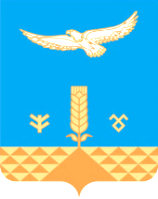 